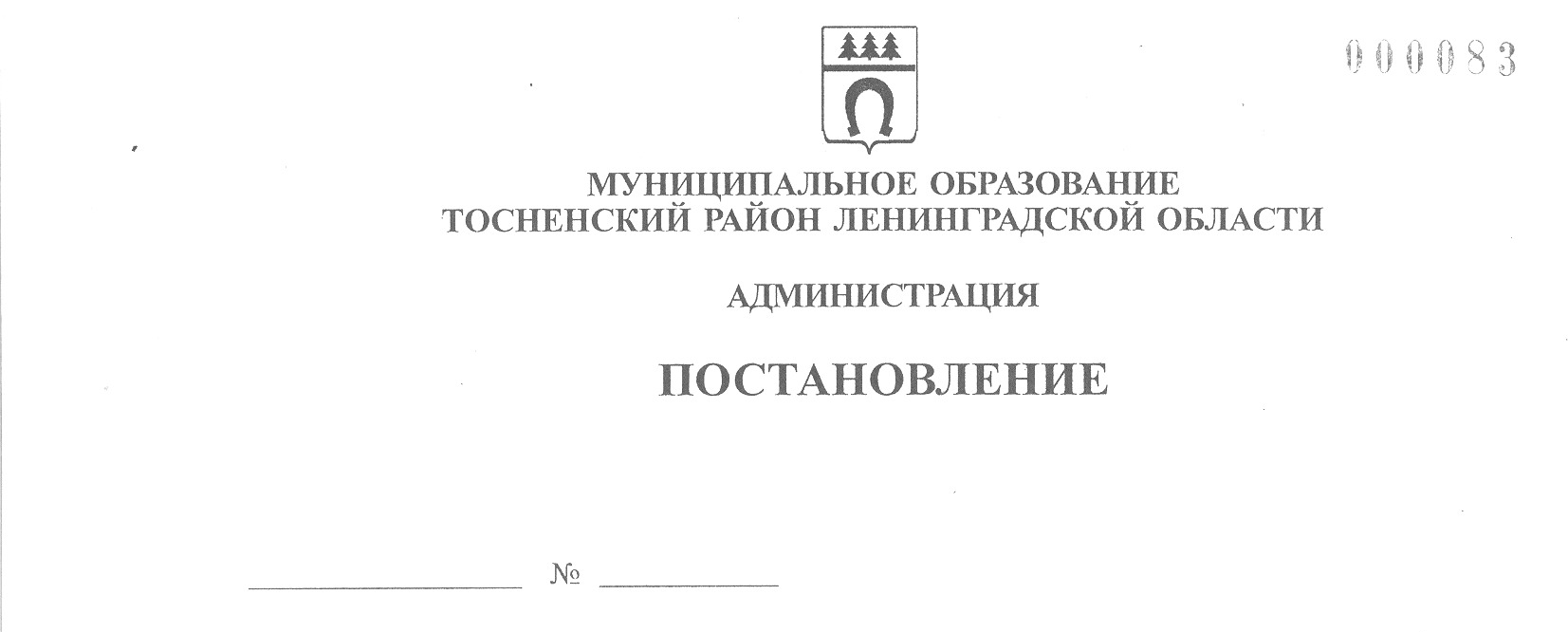 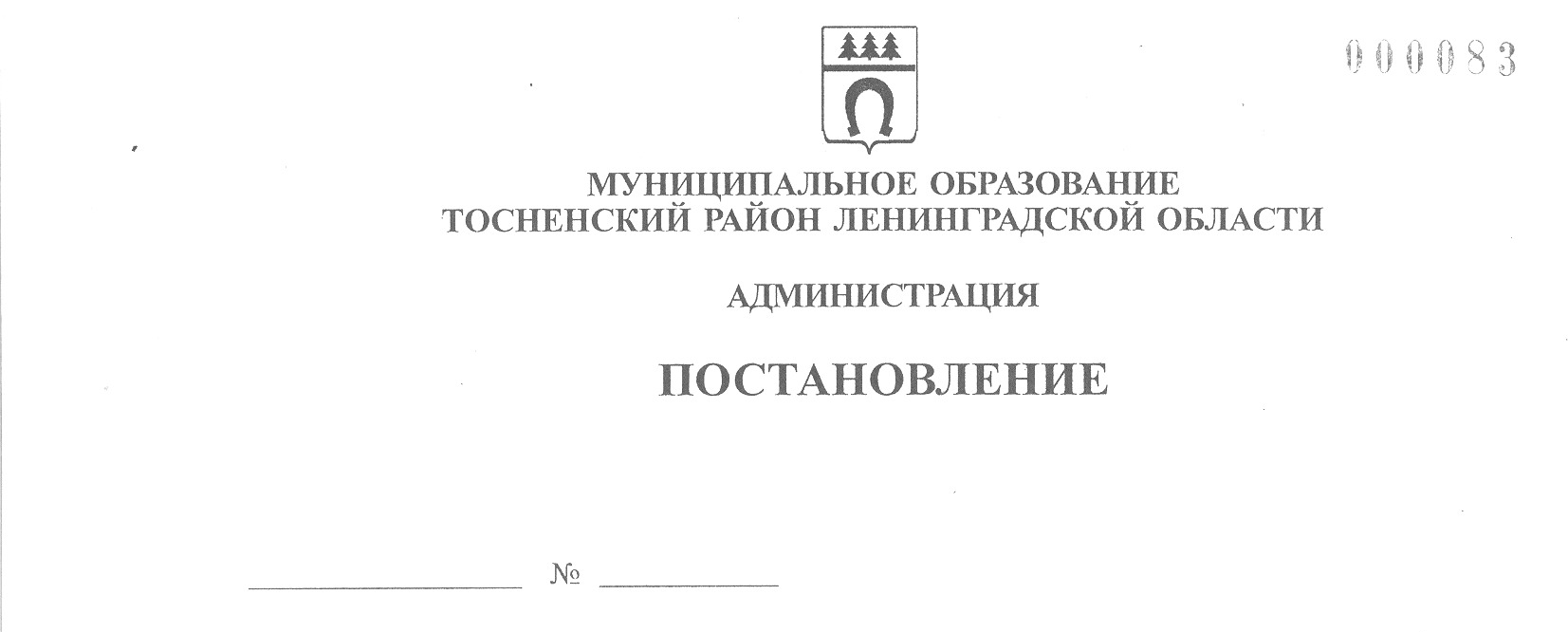 18.05.2023                                   1754-паО внесении изменений в Порядок разработки и утверждения бюджетного прогноза муниципального образования Тосненский муниципальный район Ленинградской области на долгосрочный периодВ соответствии со статьей 170.1 Бюджетного кодекса Российской Федерации, администрация муниципального образования Тосненский район Ленинградской областиПОСТАНОВЛЯЕТ:1. Внести в Порядок разработки и утверждения бюджетного прогноза муниципального образования Тосненский муниципальный район Ленинградской области на долгосрочный период (далее – Порядок), утвержденный постановлением администрации муниципального образования Тосненский район Ленинградской области от 20.06.2022 № 2172-па, следующие изменения: признать утратившим силу пункт 4 Порядка.2. Комитету финансов администрации муниципального образования Тосненский район Ленинградской области направить в пресс-службу комитета по организационной работе, местному самоуправлению, межнациональным и межконфессиональным  отношениям администрации муниципального образования Тосненский район Ленинградской области настоящее постановление для опубликования и обнародования в порядке, предусмотренном Уставом муниципального образования Тосненский муниципальный район Ленинградской области.3. Пресс-службе комитета по организационной работе, местному самоуправлению, межнациональным и межконфессиональным  отношениям администрации муниципального образования Тосненский район Ленинградской области опубликовать и обнародовать настоящее постановление в порядке, предусмотренном Уставом муниципального образования Тосненский муниципальный район Ленинградской области.4. Контроль за исполнением постановления возложить на заместителя главы администрации – председателя комитета финансов администрации муниципального образования Тосненский район Ленинградской области Мурша С.И.Глава администрации                                                                                   А.Г. Клементьев Иванова Ирина Владимировна, 8(81361)294064 га